瞬玩营销同屏互动平台管理系统说明管理系统后台介绍  瞬玩营销同屏互动平台管理系统作为一个综合管理后台，是瞬玩营销同屏互动平台的功能管理中心，已接入的企业可通过后台登录至自己的账号进行管理操作二、管理系统后台模块系统登录公司管理云手机管理应用版本管理文档管理员工管理房间管理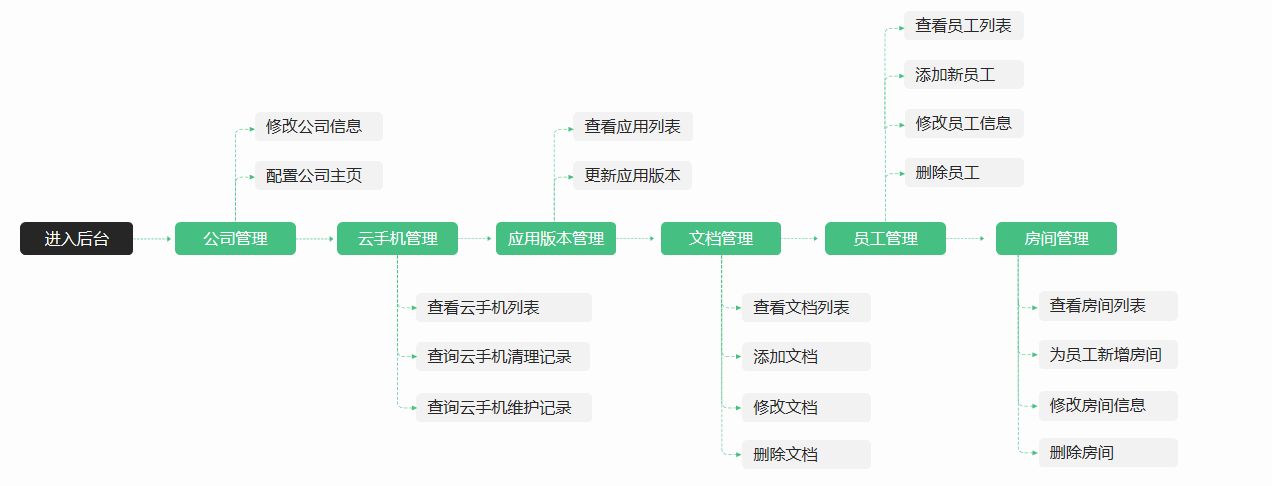 